PROJECT OVERVIEW AND SCOPE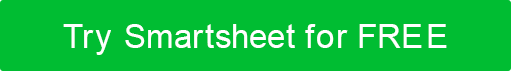 Step 1. Project DeliverablesStep 2. List of Project TasksList all project tasks to be completed, based on the deliverables listed in the previous section. Do not list dates.  Add more rows as necessary. Step 3. Out of ScopePROJECT NAMEPROJECT NO.DATE SUBMITTED123456-7800/00/0000PROJECT OBJECTIVES  PROJECT OBJECTIVES  PROJECT OBJECTIVES  Describe the high-level goals of the project and how they relate to overall business objectives.  Include measurable success criteria.  Cost, scheduling, and quality targets should list an absolute or relative value. Describe the high-level goals of the project and how they relate to overall business objectives.  Include measurable success criteria.  Cost, scheduling, and quality targets should list an absolute or relative value. Describe the high-level goals of the project and how they relate to overall business objectives.  Include measurable success criteria.  Cost, scheduling, and quality targets should list an absolute or relative value. DEL. NO.DESCRIPTION1List all project deliverables and briefly describe each. Do not list dates. 2Deliverables should include outputs and ancillary results: PM reports, documentation, etc.3The level of detail will be dependent upon the project objectives.Work breakdown structure (WBS) attached?YESNOProvide link, if applicable.  Work breakdown structure (WBS) attached?XN/ATASK NO.DESCRIPTIONFOR DELIVERABLE NO. … ENTER TASK #1Planning2Execution13Evaluation1, 2This project will NOT accomplish or include the following:List deliverables or tasks that you will not complete or provide as outputs of this project.DISCLAIMERAny articles, templates, or information provided by Smartsheet on the website are for reference only. While we strive to keep the information up to date and correct, we make no representations or warranties of any kind, express or implied, about the completeness, accuracy, reliability, suitability, or availability with respect to the website or the information, articles, templates, or related graphics contained on the website. Any reliance you place on such information is therefore strictly at your own risk.